STORED PROCEDURE (özet)Örnek:Satis tablosuna veri giren bir prosedür oluşturunuz ve bu prosedürü kullanarak veri giriniz.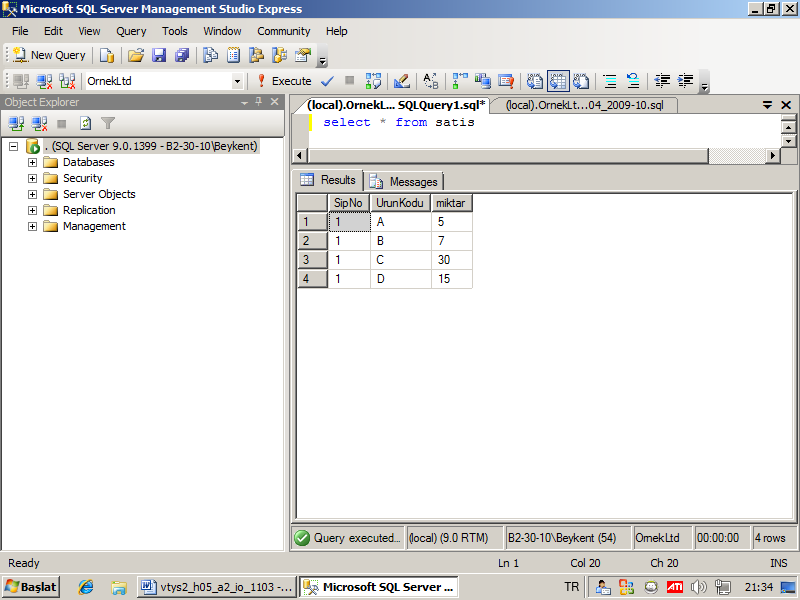 CREATE PROC sp_satis_verigir@sipno int = null,@urunkodu varchar(10) = null,@miktar int = nullASINSERT satis (sipno, urunkodu, miktar) values (@sipno, @urunkodu, @miktar)Go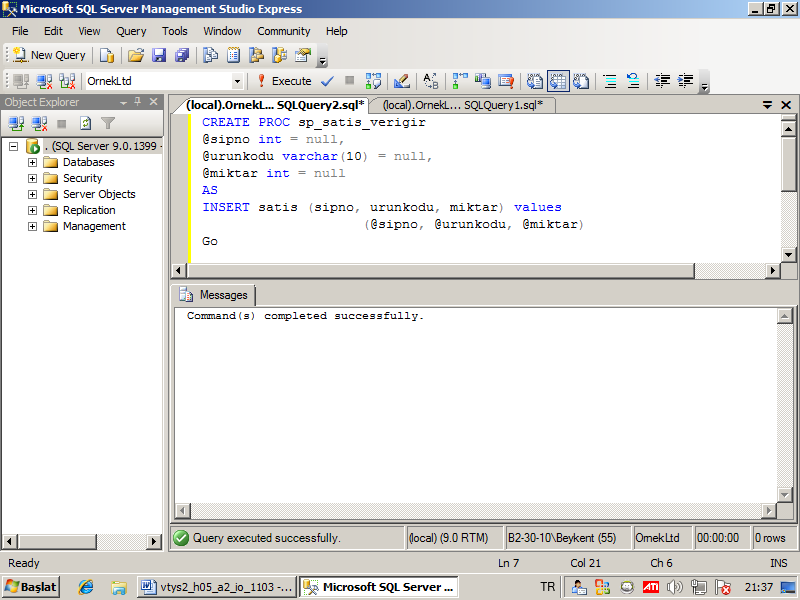 EXEC sp_satis_verigir @sipno=10, @urunkodu=’F’, @miktar=20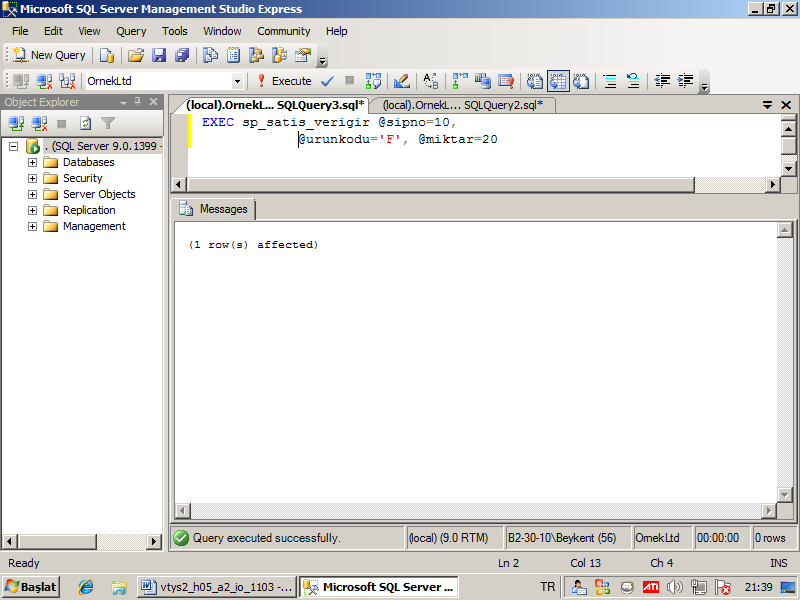 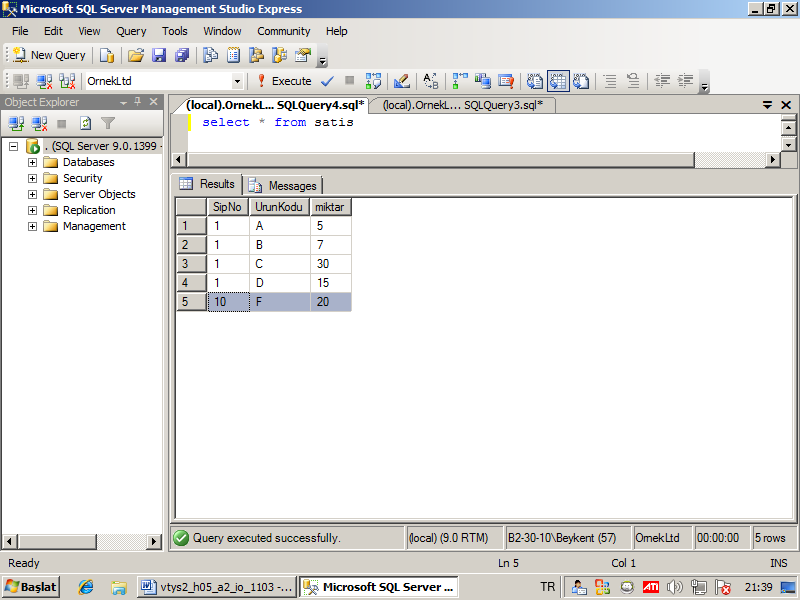 Örnek:Satis tablosunu güncelleyen bir prosedür oluşturalım. Siparişno ve ürünkodu verilecek, miktar güncellenecekCREATE PROC sp_satis_guncelle@sipno int = null,@urunkodu varchar(10) = null,@miktar int = nullASUpdate satis set miktar = @miktar where sipno=@sipno and urunkodu=@urunkoduGo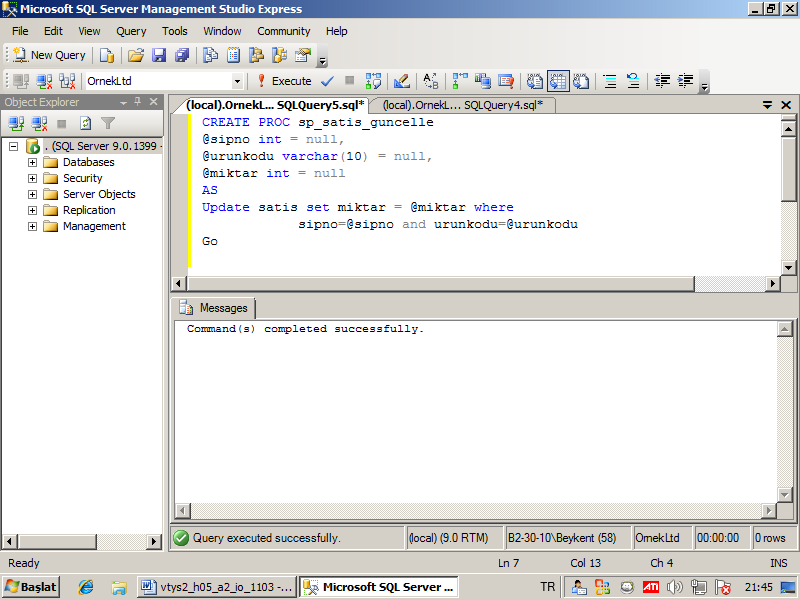 EXEC sp_satis_guncelle @sipno=10, @urunkodu=’F’, @miktar=100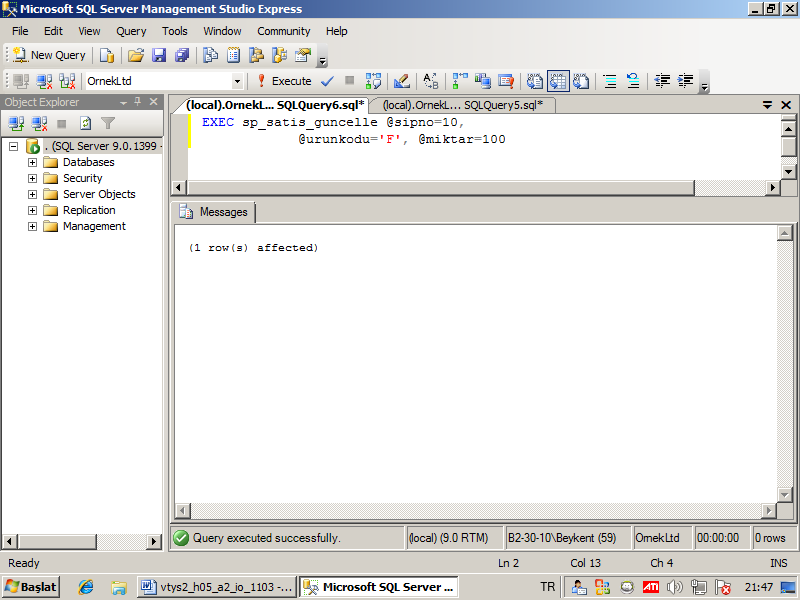 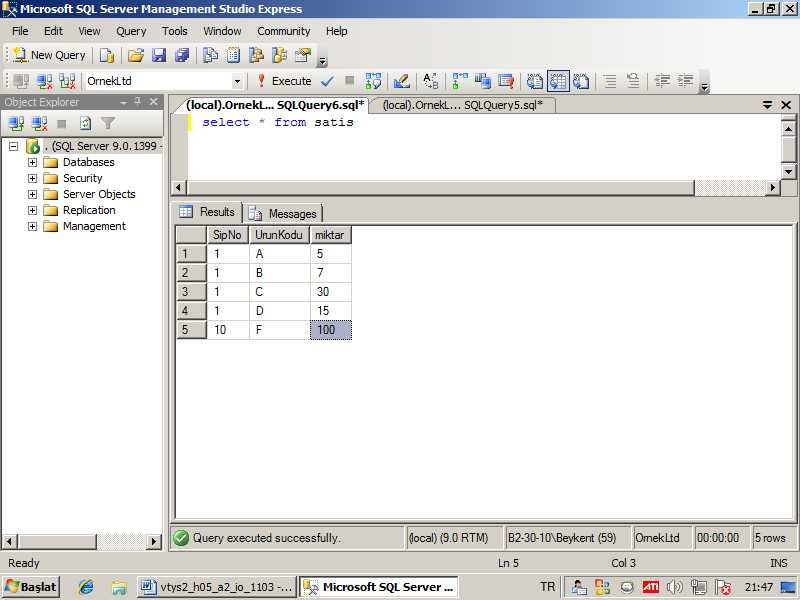 EXISTS VE NOT EXISTS fonksiyonuEXISTS (sorgu) : içinde yazılı olan sorgunda bir yada birden fazla kayıt dönerse değeri true’dur. NOT EXISTS : exists fonksiyonun olumsuzudur.Örnek:Satis tablosunda kayıt varsa güncelleyen, yoksa yeni kayıt ekleyen prosedür oluşturunuz.CREATE PROC sp_satis_guncelle_gir@sipno int = null,@urunkodu varchar(10) = null,@miktar int = nullASIF EXISTS (select * from satis where sipno=@sipno and urunkodu=@urunkodu)	Update satis set miktar = @miktar where sipno=@sipno and urunkodu=@urunkoduELSE	INSERT satis (sipno, urunkodu, miktar) values (@sipno, @urunkodu, @miktar)GO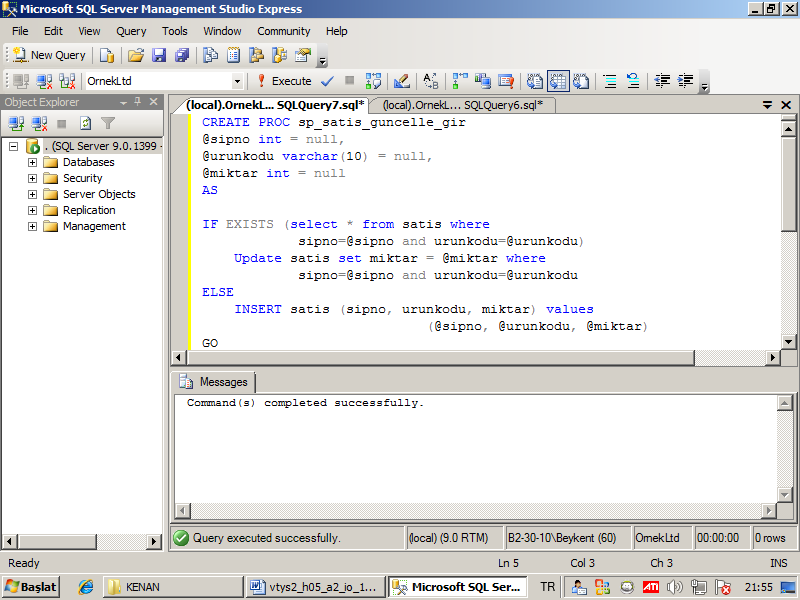 exec sp_satis_guncelle_gir@sipno =22, @urunkodu =’A’,@miktar = 200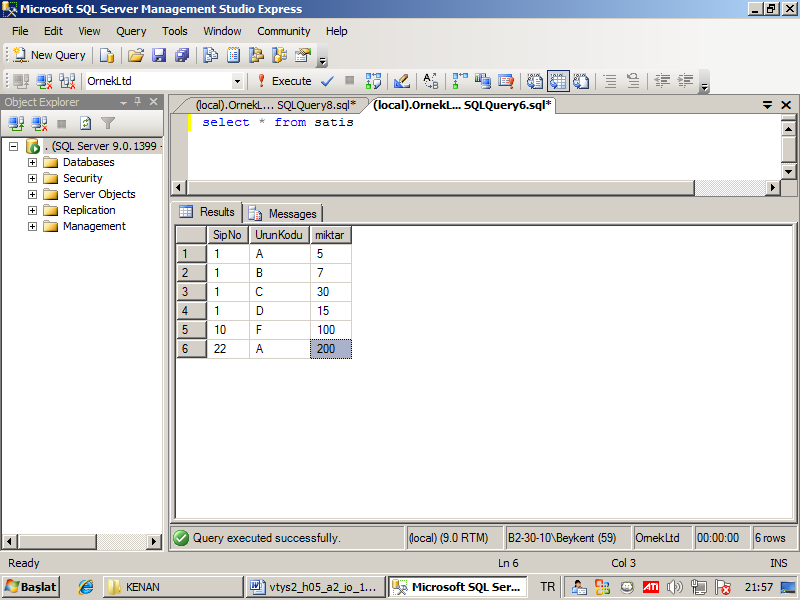 exec sp_satis_guncelle_gir@sipno =22, @urunkodu =’A’,@miktar = 150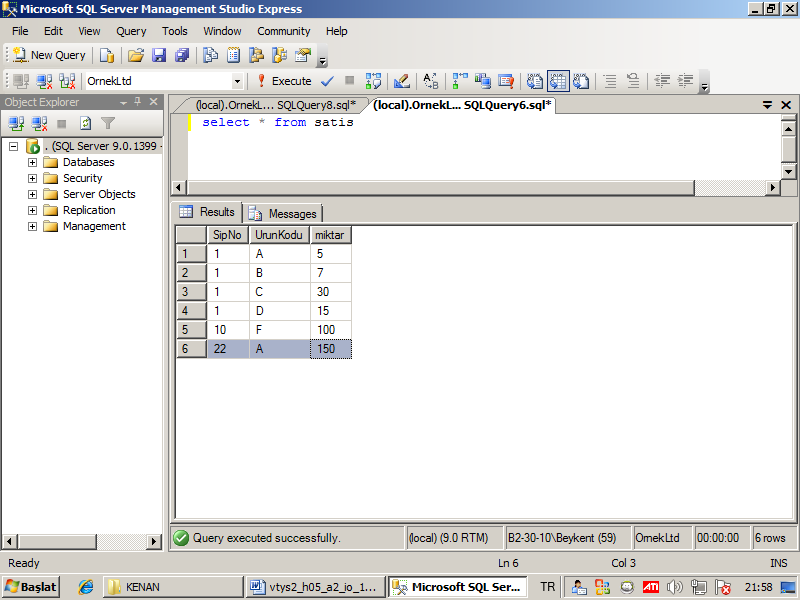 TRIGGERBir çeşit prosedürdür. Bu prosedür bir olay neticesinde kendiliğinden çalışır. Trigger’ı tetikleyen olaylar insert, update ve delete’dir. Trigger tablo üzerinde oluşturulur. Bu tablodaki olaylar tetikler.İki çeşit trigger vardırafter trigger : olay gerçekleştikten sonra çalışır. İnstead of trigger: olay gerçekleşmeden önce çalışır.Çoğunlukla after trigger kullanılır. Trigger ile veri kontrol edilebilir. Uygun olmayan veri reddedilebilir. (rollback tran) Örnek :Satiş tablosuna veri girildiğinde çalışan “veri eklendi” mesajı veren bir trigger oluşturunuz ve veri girerek test ediniz.CREATE TRIGGER trg_satis_girON satisAFTER insertASPrint ‘Veri girildi’Print ‘Trigger çalıştı’Go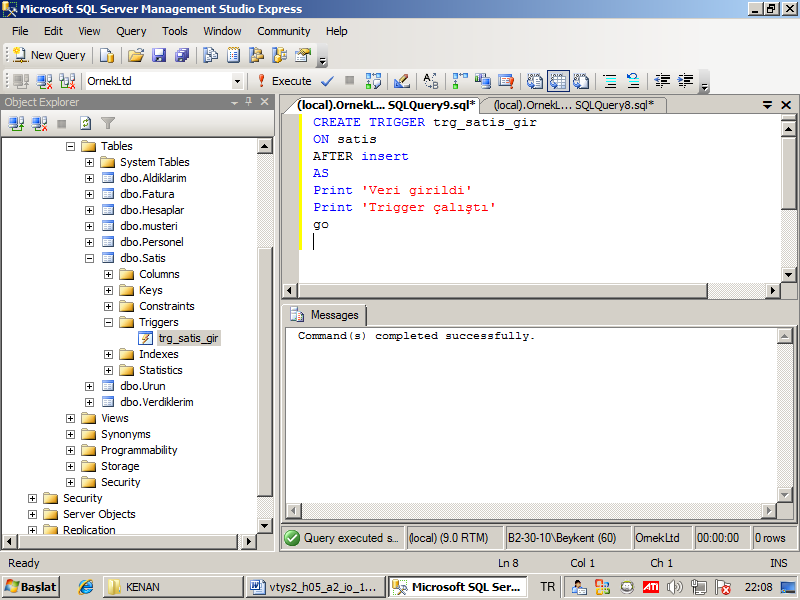 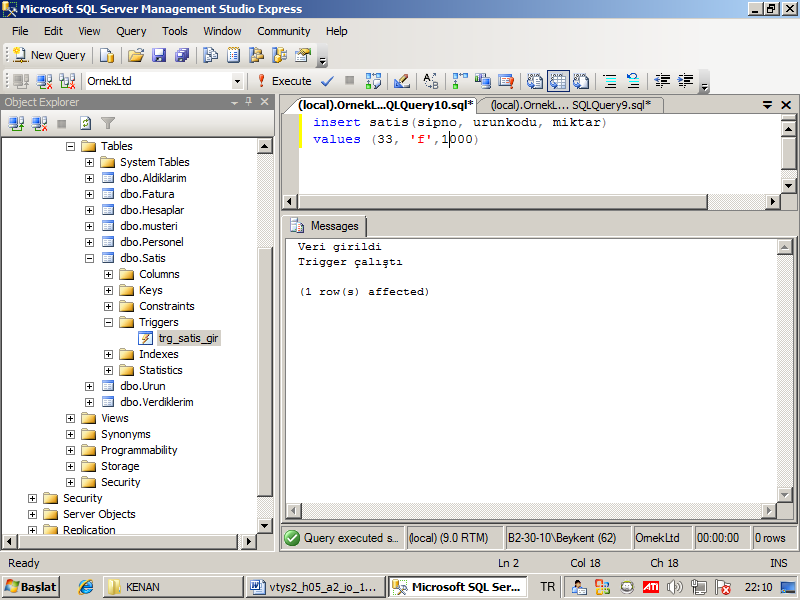 